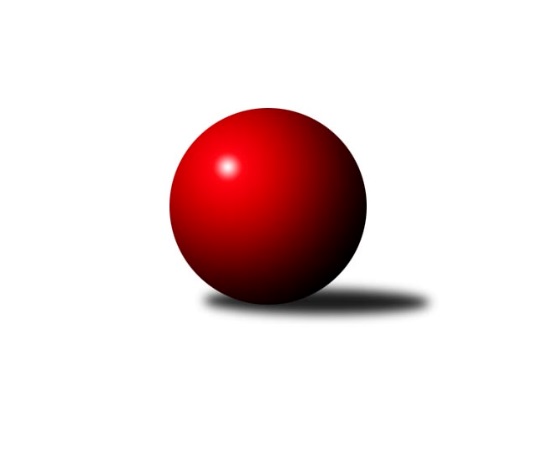 Č.11Ročník 2019/2020	16.2.2020Nejlepšího výkonu v tomto kole: 1282 dosáhlo družstvo: KK Lokomotiva TáborJihočeský KP DOROST 2019/2020Výsledky 11. kolaSouhrnný přehled výsledků:TJ Sokol Nové Hrady 	- TJ Jiskra Nová Bystřice	2:0	1170:1062		16.2.Kuželky Borovany 	- TJ Dynamo České Budějovice 	0:2	1072:1221		16.2.TJ Spartak Trhové Sviny 	- TJ Lokomotiva České Velenice A	2:0	1184:1087		16.2.TJ Lokomotiva České Velenice B	- KK Lokomotiva Tábor	0:2	1152:1282		16.2.Tabulka družstev:	1.	TJ Sokol Nové Hrady	10	9	0	1	18 : 2 	 	 1160	18	2.	TJ Dynamo České Budějovice	10	8	0	2	16 : 4 	 	 1187	16	3.	TJ Spartak Trhové Sviny	10	8	0	2	16 : 4 	 	 1163	16	4.	Kuželky Borovany	10	4	0	6	8 : 12 	 	 1098	8	5.	TJ Lokomotiva České Velenice A	10	3	0	7	6 : 14 	 	 1093	6	6.	TJ Jiskra Nová Bystřice	10	3	0	7	6 : 14 	 	 1046	6	7.	KK Lokomotiva Tábor	10	3	0	7	6 : 14 	 	 1023	6	8.	TJ Lokomotiva České Velenice B	10	2	0	8	4 : 16 	 	 1035	4Podrobné výsledky kola:	 TJ Sokol Nové Hrady 	1170	2:0	1062	TJ Jiskra Nová Bystřice	Jan Koriták	 	 202 	 209 		411 	  	 333 	 	168 	 165		Jan Mol	Tomáš Suchánek	 	 155 	 188 		343 	  	 315 	 	161 	 154		Adam Oktábec	Adam Hanousek	 	 177 	 176 		353 	  	 346 	 	178 	 168		Karolína Marková	Tomáš Balko	 	 210 	 196 		406 	  	 383 	 	193 	 190		Matěj Budošrozhodčí: Nejlepší výkon utkání: 411 - Jan Koriták	 Kuželky Borovany 	1072	0:2	1221	TJ Dynamo České Budějovice 	Karel Beleš	 	 159 	 157 		316 	  	 431 	 	227 	 204		Jan Kotnauer	Vojtěch Frdlík	 	 168 	 212 		380 	  	 366 	 	168 	 198		Jan Hess	Jan Kouba	 	 180 	 196 		376 	  	 424 	 	227 	 197		Lukáš Chmelrozhodčí: Nejlepší výkon utkání: 431 - Jan Kotnauer	 TJ Spartak Trhové Sviny 	1184	2:0	1087	TJ Lokomotiva České Velenice A	Martin Klíma	 	 176 	 211 		387 	  	 397 	 	203 	 194		Daniela Matoušková	Nikola Kroupová	 	 191 	 199 		390 	  	 334 	 	156 	 178		Viola Violová	Marek Kopta	 	 203 	 204 		407 	  	 356 	 	172 	 184		Zuzka Tranovározhodčí: Josef SvobodaNejlepší výkon utkání: 407 - Marek Kopta	 TJ Lokomotiva České Velenice B	1152	0:2	1282	KK Lokomotiva Tábor	Eliška Rysová	 	 185 	 180 		365 	  	 401 	 	199 	 202		Natálie Lojdová	Karolína Šedivá	 	 201 	 187 		388 	  	 394 	 	177 	 217		Julie Kortusová	Leona Havlová	 	 213 	 186 		399 	  	 421 	 	207 	 214		Vojtěch Polák	nikdo nenastoupil	 	 0 	 0 		0 	  	 460 	 	236 	 224		Marie Myslivcovározhodčí: Miloš NavrkalNejlepší výkon utkání: 460 - Marie MyslivcováPořadí jednotlivců:	jméno hráče	družstvo	celkem	plné	dorážka	chyby	poměr kuž.	Maximum	1.	Lukáš Chmel 	TJ Dynamo České Budějovice 	421.70	286.7	135.0	7.1	5/5	(487)	2.	Marek Kopta 	TJ Spartak Trhové Sviny 	413.50	290.6	122.9	7.8	4/5	(430)	3.	Tomáš Balko 	TJ Sokol Nové Hrady 	399.68	275.3	124.4	10.1	5/6	(447)	4.	Jan Kouba 	Kuželky Borovany 	398.33	280.5	117.8	7.6	4/4	(437)	5.	Jan Koriták 	TJ Sokol Nové Hrady 	395.63	274.3	121.3	7.7	6/6	(456)	6.	Nikola Kroupová 	TJ Spartak Trhové Sviny 	389.92	283.3	106.6	11.5	5/5	(457)	7.	Marie Myslivcová 	KK Lokomotiva Tábor	379.79	269.8	110.0	12.2	6/6	(468)	8.	Adam Hanousek 	TJ Sokol Nové Hrady 	378.60	266.7	111.9	10.2	5/6	(403)	9.	Martin Klíma 	TJ Spartak Trhové Sviny 	378.20	272.8	105.4	10.8	5/5	(394)	10.	Vojtěch Frdlík 	Kuželky Borovany 	375.83	266.3	109.5	11.4	4/4	(478)	11.	Zuzka Tranová 	TJ Lokomotiva České Velenice A	375.20	271.3	103.9	11.3	5/5	(425)	12.	Natálie Lojdová 	KK Lokomotiva Tábor	373.25	274.2	99.1	14.1	4/6	(401)	13.	Leona Havlová 	TJ Lokomotiva České Velenice B	371.83	264.3	107.6	12.7	5/5	(423)	14.	Jan Hess 	TJ Dynamo České Budějovice 	367.47	272.4	95.1	13.1	5/5	(420)	15.	Karolína Marková 	TJ Jiskra Nová Bystřice	359.80	266.0	93.8	15.8	6/6	(391)	16.	Vojtěch Polák 	KK Lokomotiva Tábor	353.50	253.7	99.8	15.7	5/6	(421)	17.	Nela Koptová 	TJ Spartak Trhové Sviny 	350.57	254.2	96.3	13.8	5/5	(394)	18.	Jan Mol 	TJ Jiskra Nová Bystřice	350.13	255.8	94.3	17.3	4/6	(381)	19.	Daniela Matoušková 	TJ Lokomotiva České Velenice A	348.53	265.5	83.1	15.9	5/5	(406)	20.	Ondřej Plzák 	Kuželky Borovany 	342.17	263.7	78.5	18.3	3/4	(382)	21.	Matěj Budoš 	TJ Jiskra Nová Bystřice	340.88	251.5	89.4	17.7	5/6	(383)	22.	Karolína Šedivá 	TJ Lokomotiva České Velenice B	338.63	241.4	97.3	16.8	4/5	(388)	23.	Pavel Fritz 	TJ Sokol Nové Hrady 	336.17	244.9	91.3	13.8	4/6	(356)	24.	Eliška Rysová 	TJ Lokomotiva České Velenice B	334.63	259.1	75.5	19.5	5/5	(402)	25.	Karel Beleš 	Kuželky Borovany 	327.00	246.3	80.7	16.6	4/4	(381)	26.	Adam Oktábec 	TJ Jiskra Nová Bystřice	304.10	232.5	71.7	22.0	5/6	(358)	27.	Victorie Beníschková 	TJ Lokomotiva České Velenice B	261.75	195.1	66.7	29.5	5/5	(318)		Michal Baudyš 	TJ Jiskra Nová Bystřice	451.00	310.0	141.0	4.0	1/6	(451)		Jan Kotnauer 	TJ Dynamo České Budějovice 	414.00	283.0	131.0	4.5	2/5	(431)		David Koželuh 	TJ Lokomotiva České Velenice A	403.44	275.8	127.6	7.6	3/5	(487)		Julie Kortusová 	KK Lokomotiva Tábor	394.00	278.0	116.0	11.0	1/6	(394)		Ondřej Sysel 	TJ Dynamo České Budějovice 	393.50	285.5	108.0	11.6	3/5	(416)		Vít Šebestík 	TJ Dynamo České Budějovice 	385.11	274.8	110.3	12.0	3/5	(427)		Petra Aldorfová 	Kuželky Borovany 	382.83	278.8	104.0	12.5	2/4	(413)		Tomáš Suchánek 	TJ Sokol Nové Hrady 	349.50	242.0	107.5	10.0	1/6	(356)		Viktor Stuchlík 	KK Lokomotiva Tábor	340.00	250.7	89.3	17.2	2/6	(365)		Matyáš Krmela 	TJ Jiskra Nová Bystřice	340.00	257.0	83.0	19.0	1/6	(340)		Rostislav Solkan 	TJ Dynamo České Budějovice 	324.50	230.0	94.5	12.5	1/5	(344)		Martin Hozman 	KK Lokomotiva Tábor	323.67	234.3	89.3	19.0	3/6	(375)		Viola Violová 	TJ Lokomotiva České Velenice A	318.67	241.2	77.5	21.2	3/5	(334)		Šimon Šebestík 	TJ Dynamo České Budějovice 	302.00	222.0	80.0	18.0	1/5	(302)		Eliška Brychtová 	TJ Sokol Nové Hrady 	286.00	206.0	80.0	16.0	2/6	(294)Sportovně technické informace:Starty náhradníků:registrační číslo	jméno a příjmení 	datum startu 	družstvo	číslo startu26287	Tomáš Suchánek	16.02.2020	TJ Sokol Nové Hrady 	1x26057	Karolína Marková	16.02.2020	TJ Jiskra Nová Bystřice	3x24071	Jan Koriťák	16.02.2020	TJ Sokol Nové Hrady 	3x23968	Vojtěch Frdlík	16.02.2020	Kuželky Borovany 	2x23973	Jan Kouba	16.02.2020	Kuželky Borovany 	3x24025	Nikola Kroupová	16.02.2020	TJ Spartak Trhové Sviny 	3x25919	Eliška Rysová	16.02.2020	TJ Lokomotiva České Velenice B	3x25534	Martin Klíma	16.02.2020	TJ Spartak Trhové Sviny 	3x25516	Karel Beleš	16.02.2020	Kuželky Borovany 	3x25491	Zuzka Tranová	16.02.2020	TJ Lokomotiva České Velenice A	3x25488	Natálie Lojdová	16.02.2020	KK Lokomotiva Tábor	4x25477	Leona Havlová	16.02.2020	TJ Lokomotiva České Velenice B	3x25476	Daniela Matoušková	16.02.2020	TJ Lokomotiva České Velenice A	3x25475	Karolína Šedivá	16.02.2020	TJ Lokomotiva České Velenice B	2x25388	Matěj Budoš	16.02.2020	TJ Jiskra Nová Bystřice	3x25387	Jan Mol	16.02.2020	TJ Jiskra Nová Bystřice	2x25208	Adam Oktábec	16.02.2020	TJ Jiskra Nová Bystřice	3x22650	Marek Kopta	16.02.2020	TJ Spartak Trhové Sviny 	3x25062	Lukáš Chmel	16.02.2020	TJ Dynamo České Budějovice 	3x25061	Jan Hess	16.02.2020	TJ Dynamo České Budějovice 	3x24954	Adam Hanousek	16.02.2020	TJ Sokol Nové Hrady 	3x24955	Tomáš Balko	16.02.2020	TJ Sokol Nové Hrady 	3x24516	Vojtěch Polák	16.02.2020	KK Lokomotiva Tábor	2x24513	Marie Myslivcová	16.02.2020	KK Lokomotiva Tábor	3x
Hráči dopsaní na soupisku:registrační číslo	jméno a příjmení 	datum startu 	družstvo	25041	Julie Kortusová	16.02.2020	KK Lokomotiva Tábor	Program dalšího kola:12. kolo23.2.2020	ne	10:00	KK Lokomotiva Tábor - TJ Spartak Trhové Sviny 	23.2.2020	ne	10:00	TJ Dynamo České Budějovice  - TJ Lokomotiva České Velenice B	23.2.2020	ne	11:45	TJ Jiskra Nová Bystřice - Kuželky Borovany 	23.2.2020	ne	13:00	TJ Lokomotiva České Velenice A - TJ Sokol Nové Hrady 	Nejlepší šestka kola - absolutněNejlepší šestka kola - absolutněNejlepší šestka kola - absolutněNejlepší šestka kola - absolutněNejlepší šestka kola - dle průměru kuželenNejlepší šestka kola - dle průměru kuželenNejlepší šestka kola - dle průměru kuželenNejlepší šestka kola - dle průměru kuželenNejlepší šestka kola - dle průměru kuželenPočetJménoNázev týmuVýkonPočetJménoNázev týmuPrůměr (%)Výkon3xMarie MyslivcováTábor4602xJan KotnauerDyn. Č.B. 122.364311xJan KotnauerDyn. Č.B. 4318xLukáš ChmelDyn. Č.B. 120.374246xLukáš ChmelDyn. Č.B. 4243xMarie MyslivcováTábor116.894602xVojtěch PolákTábor4215xJan KoritákNové Hrady A114.434113xJan KoritákNové Hrady A4117xTomáš BalkoNové Hrady A113.044065xMarek KoptaSp. T.Sviny  4075xMarek KoptaSp. T.Sviny  110.65407